EASTVIEW HIGH SCHOOL 2018-19 PARKING PERMIT INFORMATION • 	Need more information? Review the below Parking Permits: A limited number of parking permits are available to students who drive to school.  All cars parked on school property must be registered through the Attendance Office.  Students who drive to school, have registered their vehicle, and have paid the parking fee may park in one of the two student parking lots on the west side of the building.  There will be no street parking on Flagstaff, 140th Street or Johnny Cake Ridge Road.  There will be no parking in the bus corral or the North lot, which is reserved for staff and visitors.   The School Board has determined that a $240.00 per year parking fee will be charged for each parking permit issued to students in ISD 196 high schools.  Eastview High School issues permits twice per year: in August for Semester 1 and in January for Semester 2; the parking fee is $120 per semester.  A Parking Permit Application must be completed online (through the ISD 196 FeePay system) by Tuesday, August 14th in order to be eligible for a permit for Semester 1.  Payment of $120 must be submitted along with the online application.  Any/all outstanding fees/fines must be paid in full in order to receive a parking permit; fees/fines may be paid online or in person at the Eastview High School Main Office.  Permits may be picked up at the EVHS Box Office between 11:00am and 12:30pm on August 29th and 30th.   A one-day permit will also be available at the cost of $5.00 per day.  Daily permits may be purchased from the EVHS Attendance Office prior to 7:30am.  All cars parked on EVHS property must visibly display an EVHS parking permit during school hours.  Violations will result in a $20 fine and/or towing at the owner’s expense.  Students parking illegally (in the north parking lot, in the bus corral, in reserved/visitor/handicapped spaces, in unauthorized areas, blocking lanes, etc.) may be fined $20, have their parking permit revoked, and/or be subject to towing at the owner’s expense.  Students found forging parking passes will be charged with theft and appropriate consequences will be assigned.     Lost or stolen parking permits will not be replaced.  Students must see Ms. Hengel to purchase a replacement.   Janel Hengel | Eastview High School | Administration | 952.431.8918  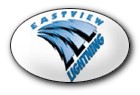 • Ready to apply for your parking permit? Click HERE or go to the Eastview Home Page and select the SchoolView / FeePay icon.  Login Select “FeePay” (top left screen) Select the “Activities / Transportation icon (lower left screen) Select “View Activities” (mid screen) Select “Parking Permit (Semester 1)-EVHS at Eastview High School” and complete the application.  